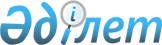 О внесении дополнения в постановление акимата от 25 марта 2011 года № 177 "Об организации и обеспечении проведения очередного призыва граждан в Вооруженные Силы, другие войска и воинские формирования Республики Казахстан в апреле-июне и октябре-декабре 2011 года"Постановление акимата Костанайского района Костанайской области от 22 августа 2011 года № 502. Зарегистрировано Управлением юстиции Костанайского района Костанайской области 14 сентября 2011 года № 9-14-156

      В соответствии со статьей 20 Закона Республики Казахстан от 8 июля 2005 года "О воинской обязанности и воинской службе", акимат Костанайского района ПОСТАНОВЛЯЕТ:



      1. Внести в постановление акимата "Об организации и обеспечении проведения очередного призыва граждан в Вооруженные Силы, другие войска и воинские формирования Республики Казахстан в апреле-июне и октябре-декабре 2011 года" от 25 марта 2011 года № 177 (зарегистрировано в Реестре государственной регистрации нормативных правовых актов под номером 9-14-146, опубликовано 8 апреля 2011 года в районной газете "Арна") следующее дополнение:



      дополнить график проведения призыва граждан на воинскую службу, прилагаемый к указанному постановлению, графиком следующего содержания согласно приложению.



      2. Настоящее постановление вводится в действие по истечении десяти календарных дней после дня его первого официального опубликования.      Аким района                                А. Ахметжанов      СОГЛАСОВАНО:      Начальник государственного

      учреждения "Объединенный

      отдел по делам обороны

      Костанайского района

      Костанайской области"

      ______________ Р. Саттаров

Приложение       

к постановлению акимата 

от 22 августа 2011 года 

№ 502           График проведения призыва граждан

на воинскую службу      продолжение таблицы:      продолжение таблицы:
					© 2012. РГП на ПХВ «Институт законодательства и правовой информации Республики Казахстан» Министерства юстиции Республики Казахстан
				№Наименование

сельских

округов, сел,

поселкаВсегоОсновные дниОсновные дниОсновные дниОсновные дниОсновные дниОсновные дниОсновные дниОсновные дниОсновные дниОсновные дниОсновные дни№Наименование

сельских

округов, сел,

поселкаВсегооктябрьоктябрьоктябрьоктябрьоктябрьоктябрьоктябрьоктябрьоктябрьоктябрьоктябрь№Наименование

сельских

округов, сел,

поселкаВсего345671112131418191Александровский21212Борисромановка53Белозерский194Владимировский48485Воскресеновка106Глазуновский32327Ждановский21218Жамбылский35359Заречный92454710Затобольск352454511Московский222212Майкольский3013Мичуринский653514Надеждинский202015Озерное161616Октябрьский564217Половниковский918Садчиковский3519Ульяновский1220Шишкинский14Итого:9144548453535424845434741№Наименование

сельских

округов, сел,

поселкаВсегоОсновные дниОсновные дниОсновные дниОсновные дниОсновные дниОсновные дниОсновные дниОсновные дниОсновные дниОсновные дниОсновные дниОсновные дни№Наименование

сельских

округов, сел,

поселкаВсегооктябрьоктябрьоктябрьоктябрьоктябрьоктябрьноябрьноябрьноябрьноябрьноябрьноябрь№Наименование

сельских

округов, сел,

поселкаВсего20212526272812389101Александровский212Борисромановка553Белозерский19194Владимировский485Воскресеновка10106Глазуновский327Ждановский218Жамбылский359Заречный9210Затобольск352403037254240321611Московский2212Майкольский303013Мичуринский653014Надеждинский2015Озерное1616Октябрьский561417Половниковский9918Садчиковский353519Ульяновский121220Шишкинский1414Итого:914494535333042373942403216№Наименование

сельских

округов,

сел, поселкаВсегоРезервные дниРезервные дниРезервные дниРезервные дниРезервные дни№Наименование

сельских

округов,

сел, поселкаВсегоноябрьноябрьдекабрьдекабрьдекабрь№Наименование

сельских

округов,

сел, поселкаВсего172484221Александровский212Борисромановка53Белозерский194Владимировский485Воскресеновка106Глазуновский327Ждановский218Жамбылский359Заречный9210Затобольск35211Московский2212Майкольский3013Мичуринский6514Надеждинский2015Озерное1616Октябрьский5617Половниковский918Садчиковский3519Ульяновский1220Шишкинский14Итого:914